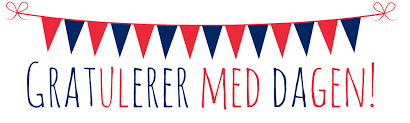 17 mai program 08.00 Flagget heises på skolen09.15 Oppstilling av barnetoget på toppen ved Solstua ( Laueveien)09.30 Toget går: Lauveveien – Tjernslia – Holumskogen- Morteveien – Skolen10.00 Klassevis oppstilling i skolegårdenVelkommenSang og korpset spillerTale ved elevrådet og 17 mai komiteen10.30 Utdeling av boller og saft til barna10.30 Kiosken åpner11.00 Aktiviterer starter på fotballbanenLoddsalg12.30 Loddtrekning og kåring av vinnereParkering: bruk parkering på Wurth og Power. Ikke parker på skolens områdeBetaling med vipps : 19863Velkommen til feiring på Holumskogen skole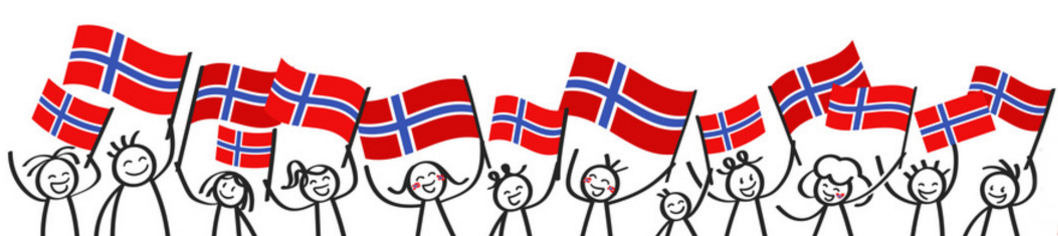 